ПРОТОКОЛ №85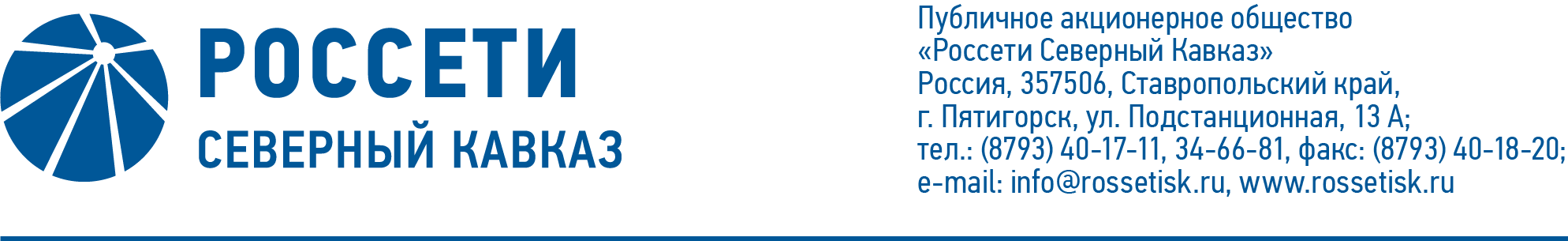 заседания Комитета по кадрам и вознаграждениям Совета директоровПАО «Россети Северный Кавказ»Дата проведения: 09 ноября 2020 года.Форма проведения: опросным путем (заочное голосование).Дата и время подведения итогов голосования: 09.11.2020 23:00.Дата составления протокола: 10 ноября 2020 года.Всего членов Комитета по кадрам и вознаграждениям Совета директоров                     ПАО «Россети Северный Кавказ» - 3 человека.В заочном голосовании приняли участие члены Комитета:Романовская Лариса АнатольевнаЭрпшер Наталия ИльиничнаКворум имеется.ПОВЕСТКА ДНЯ:Об утверждении бюджета Комитета по кадрам и вознаграждениям Совета директоров ПАО «Россети Северный Кавказ» на 2 полугодие 2020 года и 1 полугодие 2021 года.Итоги голосования и решение, принятое по вопросу повестки дня:Вопрос №1: Об утверждении бюджета Комитета по кадрам и вознаграждениям Совета директоров ПАО «Россети Северный Кавказ» на                2 полугодие 2020 года и 1 полугодие 2021 года.Решение: Рекомендовать Совету директоров Общества принять следующее решение:Утвердить бюджет Комитета по кадрам и вознаграждениям Совета директоров ПАО «Россети Северный Кавказ» на 2 полугодие 2020 года 
и 1 полугодие 2021 года согласно приложению № 1 к настоящему решению Комитета.Голосовали «ЗА»: Романовская Л.А., Эрпшер Н.И.«ПРОТИВ»: нет.  «ВОЗДЕРЖАЛСЯ»:  нет.Решение принято единогласно.Приложение № 1 - бюджет Комитета по кадрам и вознаграждениям Совета директоров ПАО «Россети Северный Кавказ» на 2 полугодие 2020 года и                  1 полугодие 2021 года.Председатель Комитета                                                                Л.А. РомановскаяСекретарь Комитета                                                                           Т.М. Гасюкова